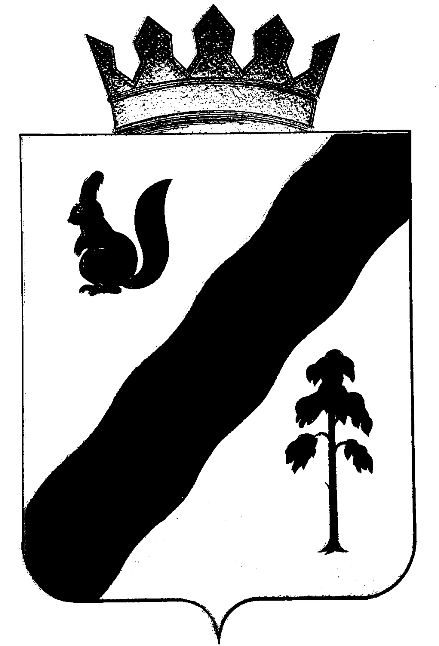 ПОСТАНОВЛЕНИЕАДМИНИСТРАЦИиГАЙНСКОГО МУНИЦИПАЛЬНОГО ОКРУГАПЕРМСКОГО КРАЯВ соответствии с Постановлением Правительства Пермского края от 25.05.2007 №112-п «Об утверждении Методики определения средней расчетной стоимости 1 квадратного метра общей площади жилья по муниципальным районам (городским округам) Пермского края», Постановлением Правительства Пермского края от 09.06.2021 года №384-п «Об утверждении на IIIквартал 2021 года корректирующих коэффициентов по муниципальным районам  (городским, муниципальным  округам)  Пермского края и средней расчетной стоимости 1 квадратного метра общей площади жилья по муниципальным районам (городским, муниципальным округам) Пермского края для расчета размера субсидий, предоставляемых гражданам из бюджета Пермского края на строительство и приобретение жилых помещений», в целях реализации  муниципальных жилищных программ,      администрация Гайнского муниципального округа  ПОСТАНОВЛЯЕТ:Утвердить на III квартал 2021 года среднюю расчетную стоимость 1 квадратного метра  общей площади жилья по Гайнскому муниципальному округу для расчета размера субсидий, предоставляемых гражданам  из бюджета Гайнского муниципального округа на строительство и приобретение жилых помещений,  в размере 31 739 рублей.Данное постановление вступает в силу с момента опубликования  в районной газете «Наше время».Контроль по  исполнению постановления  возложить на  заведующего сектором  социальной поддержки населения А.Н.Базуеву.Глава муниципального округа - глава администрацииГайнского  муниципального округа                                  Е.Г.Шалгинских24.06.2020№529